Zakład Gospodarowania Odpadami Sp. z o.o.		tel. 71 301-44-44Gać 90		fax 71 301-45-6255-200 Oława		www.zgo.org.plNr referencyjny nadany sprawie przez Zamawiającego	 33/ZGO/P/2013	CZĘŚĆ IV SIWZ„WYKAZ CEN”DLAPRZETARGU  NIEOGRANICZONEGO  NA  ROBOTY BUDOWLANEprzeprowadzanego zgodnie z postanowieniamiustawy z dnia 29 stycznia 2004 r. Prawo zamówień publicznych(tekst jednolity: Dz. U. z 2010 r. Nr 113, poz. 759 z późn. zm.)na zadanie pn.:Modernizacja i rozbudowaZakładu Gospodarowania Odpadami w m. Gać -Rozbudowa hali sortowni i adaptacja wiaty dojrzewania kompostu – kontrakt K4brealizowane w ramach projektu„System gospodarki odpadami Ślęza - Oława”.Projekt współfinansowany przez Unię Europejską ze środków Funduszu Spójnościw ramach Programu Operacyjnego Infrastruktura i ŚrodowiskoGać, dnia   11.01.2013 r.                                                                               Zatwierdził:WYKAZ CEN: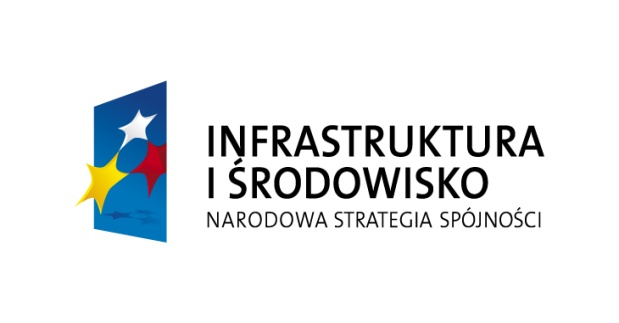 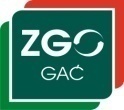 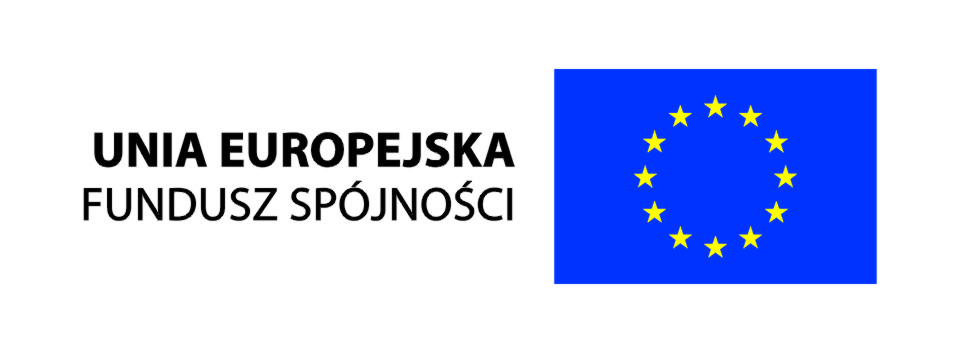 L.p.Zakres robótOgraniczenia wartości w stosunku do wartości całkowitej wynagrodzeniabruttoKwota brutto (PLN)1.Dokumentacja projektowa, w tym: Projekt budowlany, Projekty wykonawcze, Dokumentacja powykonawcza, dokumentacja do pozwolenia na użytkowanie, materiały do zmiany pozwolenia zintegrowanego.max  2%max  2%max  1%……………………..……………………..……………………..2.Nadzór autorskimin. 2%………………………3.Roboty budowlane: Fundamenty hali ( w tym: roboty ziemne i rozbiórkowe), Fundamenty estakady do kontraktu K3b, Konstrukcja hali i roboty konstrukcyjne przy modernizacji wiaty, Pokrycie i obudowa hali i wiaty wraz z oknami i bramami, Posadzki przemysłowe hali i wiaty wraz kanałami technologicznymi i fundamentami pod maszyny w zakresie umożliwiającym docelowe obciążenie całej powierzchni, Pozostałe roboty budowlane w zakresie hali i wiaty.min. 10%……………………..……………………..……………………..……………………..……………………..……………………..4.Place utwardzone i drogi:Roboty ziemne i rozbiórkowe oraz wykonanie wszystkich warstw podbudowy,Nawierzchnia wraz z odwodnieniem i wykończeniem (w tym krawężniki, wpusty, malowanie, oznakowanie i inne wymagane).……………………..……………………..5.Zewnętrzne sieci elektroenergetyczne:Wykonanie robót związanych z doprowadzeniem zasilania do istniejącej RNN i nowo projektowanej RNN z nowej stacji trafo (w ramach K3b) wraz z demontażem istniejącej stacji trafo wraz z uruchomieniem,Pozostałe sieci elektroenergetyczne, w tym oświetlenie zewnętrzne.……………………..……………………..6.Instalacje sanitarne wewnętrzne.………………………7.Instalacje elektryczne wewnętrzne.………….…………..8.Instalacje wentylacyjna i odpylająca.………….…………..9.Zewnętrzne sieci wodociągowe i kanalizacyjne.………………………10.Zewnętrzna instalacja ciepła i chłodu – rurociągi połączeniowe z częścią biologiczną (fermentacja) - kontrakt K3b.………….…………..11.Modernizacja (przystosowanie do normatywnych wymagań istniejącego) otwartego zbiornika wody do celów ppoż. (ZWP).………….…………..12.Roboty związane z obwodową siecią hydrantową wraz z infrastrukturą.……………………….CAŁKOWITE WYNAGRODZENIE BRUTTO (suma poz. 1 -12)……………………….